Resumo do Planejamento 2019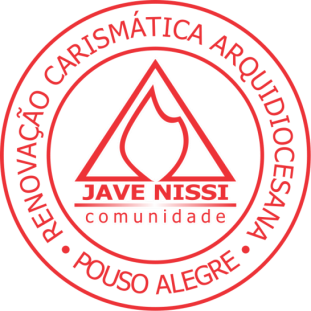 Ano da MissãoTema / Lema: “Anunciavam corajosamente a Palavra de Deus” –  At 4,31bTEXTO DE MOTIVAÇÃOEvangelizar no poder do Espírito SantoS. João Paulo IICatequese em 19981. Logo depois de o Espírito Santo ter descido sobre os Apóstolos no dia do Pentecostes, eles “começaram a falar outras línguas, conforme o Espírito lhes dava o poder de se exprimirem” (cf. At 2,4). Pode-se, portanto, dizer que a Igreja, no momento mesmo em que nasce, recebe como Dom do Espírito a capacidade de “anunciar as maravilhas de Deus” (At 2,11): é o dom de evangelizar. Este fato implica e revela uma lei fundamental da história da salvação: não se pode em síntese falar do Senhor e em nome do Senhor, sem a graça e o poder do Espírito Santo. Ao servimo-nos de uma analogia biológica, poderíamos dizer assim como a palavra humana é veiculada pelo sopro humano, assim também a Palavra de Deus é transmitida pelo sopro de Deus, pelo seu ruach ou pneuma, que é o Espírito Santo.2. Esta ligação entre o Espírito de Deus e a palavra divina pode-se notar já na experiência dos antigos profetas. A chamada de Ezequiel é descrita como a infusão de um “espírito” na pessoa: “(O Senhor disse-me: “Filho do homem, põe-te de pé; vou falar-te”. O espírito penetrou em mim, enquanto me falava, e mandou-me pôr de pé; e ouvi alguém que me chamava”. (Ez 2,1´2). No livro de Isaías lê-se que o futuro servo do Senhor proclamará o direito às nações, precisamente porque o Senhor pôs o Seu espírito sobre ele (cf. 42,1). Segundo o profeta Joel, os tempos messiânicos serão caracterizados por uma universal efusão do Espírito: “Depois disto, acontecerá que derramarei o Meu Espírito sobre toda a carne” (Jl 3,1); por efeito desta comunicação do Espírito, “os vossos filhos e as vossas filhas profetizarão” (ibid).3. Em Jesus, a ligação Espírito-Palavra atinge o vértice: de fato, Ele é a própria Palavra que Se fez carne “por obra do Espírito Santo”. Começa a pregar “com o poder do Espírito Santo” (cf. Lc 4,14 ss.). Em Nazaré, na Sua pregação inaugural aplica a Si a passagem de Isaías: “O Espírito do Senhor está sobre Mim (...) enviou-Me para anunciar a Boa Nova aos pobres” (Lc 4,18). Como ressalta o quarto Evangelho, a missão de Jesus, “Aquele que Deus enviou” e “profere as palavras de Deus”, é fruto do Dom do Espírito, que Ele recebeu e dá “sem medida” (cf. Jo 3,34). Ao aparecer aos Seus no cenáculo na tarde da Páscoa, Jesus faz o gesto muito expressivo de “soprar” sobre eles, dizendo: “Recebei o Espírito Santo” (cf. Jo 20, 21´22). Sobre aquele sopro se desenvolve a vida da Igreja. “O Espírito Santo é o protagonista de toda a missão eclesial” (R.Mi., 21). A Igreja anuncia o Evangelho graças à Sua presença e à Sua força salvífica. Ao dirigir-se aos cristãos de Tessalônica, São Paulo afirma : “O nosso Evangelho não vos foi pregado somente com palavras, mas também com poder e com o Espírito Santo” (1 Ts 1,5). São Pedro define os apóstolos “aqueles que anunciaram o Evangelho no Espírito Santo” (1 Pd 1,12). Mas o que significa “evangelizar no Espírito Santo”? Sinteticamente, pode-se dizer: significa evangelizar na força, na novidade, na unidade do Espírito Santo.4. Evangelizar na força do Espírito quer dizer ser investido daquele poder que se manifestou de modo supremo na atividade evangélica de Jesus. O Evangelho diz-nos que os ouvintes se maravilharam com Ele, porque “lhes ensinava como quem tem autoridade e não como os escribas” (Mc 1,22). A palavra de Jesus “expulsa os demônios, aplaca as tempestades, cura dos doentes, perdoa os pecadores, ressuscita os mortos. A autoridade de Jesus é comunicada pelo Espírito, como Dom pascal, à Igreja. Vemos assim os apóstolos ricos de parresia, ou seja, daquele franqueza que os faz falar de Jesus sem medo. Os adversários ficam maravilhados com isto, “considerando que eram iletrados e plebeus” (Ato 4,13). Também Paulo, graças ao Dom do Espírito da Nova Aliança, pode afirmar com toda a verdade: “Tendo, pois, esta esperança, agimos com plena segurança” (2 Cor 3,12). Esta força do Espírito é mais do que nunca necessária ao cristão do nosso tempo, ao qual é pedido que dê testemunho da sua fé num mundo com frequência indiferente, se não hostil, fortemente marcado como está pelo relativismo e pelo hedonismo. E uma força de que têm necessidade sobretudo os pregadores, que devem repropor o Evangelho sem ceder a compromissos e falas tergiversações, anunciando a verdade de Cristo “oportuna e inoportunamente” (2 Tm 4,2).5. O Espírito Santo assegura ao anúncio também um caráter de atualidade sempre renovada, a fim de que a pregação não decaia em vazia repetição de fórmulas e em inexpressiva aplicação de métodos. Com efeito, os pregadores devem estar ao serviço da “Nova Aliança”, a qual não é “da letra”, que faz morrer, mas “do Espírito”, que faz viver (cf. 2 Cor 3,6). Não se trata de propagar o “regime antigo da letra”, mas o “regime novo do Espírito” (cf. Rm 7,6). é uma exigência hoje particularmente vital para a “nova evangelização”. Esta será deveras “nova” no fervor, nos métodos, nas expressões, se aquele que anuncia as maravilhas de Deus e fala em nome d’Ele, tiver antes escutado Deus tornando-se dócil ao Espírito Santo. Fundamental é, portanto, a contemplação feita de escuta e oração. “Se o anunciador não ora, acabará por pregar a si mesmo” (cf. 2 Cor 4,5) e as suas palavras reduzir-se-ão a “conversas vãs e profanas” (cf. 2 Tm 2,16).6. O Espírito, por fim, acompanha e estimula a Igreja a evangelizar na unidade, construindo a unidade. O Pentecostes aconteceu quando os discípulos “se encontravam todos reunidos no mesmo lugar” (Ato 2,1) e se entregavam “(todos)... assiduamente à oração” (ibid., 1,14). Depois de ter recebido o Espírito Santo, Pedro pronuncia o primeiro discurso à multidão, “de pé, com os Onze” (ibid., 2, 14): é o ícone dum anúncio coral, que assim deve permanecer também quando os anunciadores estiverem dispersos pelo mundo. Anunciar Cristo sob o impulso do único Espírito, no limiar do terceiro milênio, implica para todos os cristãos um esforço concreto e generoso em prol da plena comunhão. E o grande empreendimento do ecumenismo, a ser ajudado com sempre renovada esperança e eficaz empenho, embora os tempos e os êxitos estejam nas mãos do Pai, que nos pede humilde prontidão ao acolher os Seus desígnios e as inspirações interiores do Espírito.Batismo e MissãoPapa Francisco21 de outubro de 2018 – Mensagem para o dia das MissõesPelo Batismo somos membros vivos da Igreja e, juntos, temos a missão de levar o Evangelho a todos. A transmissão da fé, coração da missão da Igreja, verifica-se através do “contágio” do amor, onde a alegria e o entusiasmo expressam o sentido reencontrado e a plenitude da vida. A propagação da fé por atração requer corações abertos, dilatados pelo amor. Ao amor, não se pode colocar limites: forte como a morte é o amor (cf. Ct 8, 6). E tal expansão gera o encontro, o testemunho, o anúncio; gera a partilha na caridade com todos aqueles que, longe da fé, se mostram indiferentes e, às vezes, impugnadores e contrários à mesma. Ambientes humanos, culturais e religiosos ainda alheios ao Evangelho de Jesus e à presença sacramental da Igreja constituem as periferias extremas, os “últimos confins da terra”, aos quais, desde a Páscoa de Jesus, são enviados os seus discípulos missionários, na certeza de terem sempre com eles o seu Senhor (cf. Mt 28, 20; At 1, 8). Nisto consiste o que designamos por “missão a todas as gentes”. A periferia mais desolada da humanidade carente de Cristo é a indiferença à fé ou mesmo o ódio contra a plenitude divina da vida. Toda a pobreza material e espiritual, toda a discriminação de irmãos e irmãs é sempre consequência da recusa de Deus e do seu amor.Calendário Geral 2019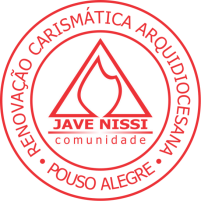 Ano da MissãoTema / Lema 2019 / 2020 – “Anunciavam corajosamente a Palavra de Deus” –  At 4,31bMÊSDATACcobrar do ParaíbaeleASA DE ORAÇÃO MONS. MAUROJANEIRO14 – 18Retiro MOISÉS CONSELHOVer Cartilha do Retiro das ComunidadesPregador Congressinho: Betinho (Assis) Ver Cartilha do Retiro das ComunidadesPregador Congressinho: Betinho (Assis) Ver Cartilha do Retiro das ComunidadesPregador Congressinho: Betinho (Assis) JANEIRO20RETIRO DAS COMUNIDADESVer Cartilha do Retiro das ComunidadesPregador Congressinho: Betinho (Assis) Ver Cartilha do Retiro das ComunidadesPregador Congressinho: Betinho (Assis) Ver Cartilha do Retiro das ComunidadesPregador Congressinho: Betinho (Assis) JANEIRO21 – 25Retiro MOISÉS LÍDERESVer Cartilha do Retiro das ComunidadesPregador Congressinho: Betinho (Assis) Ver Cartilha do Retiro das ComunidadesPregador Congressinho: Betinho (Assis) Ver Cartilha do Retiro das ComunidadesPregador Congressinho: Betinho (Assis) JANEIRO27 CONGRESSINHOVer Cartilha do Retiro das ComunidadesPregador Congressinho: Betinho (Assis) Ver Cartilha do Retiro das ComunidadesPregador Congressinho: Betinho (Assis) Ver Cartilha do Retiro das ComunidadesPregador Congressinho: Betinho (Assis) FEVEREIRO30.01 – 02.02Retiro MOISÉS JOVENSFEVEREIRO09 – 10ENCONTRO DISCIPULADORES 01FEVEREIRO16 – 17RETIRO MINISTÉRIO MOISÉSFEVEREIRO23 – 24REUNIÃO DE LIDERES 01MARÇO02 – 05RETIRO DE CARNAVALSemana Missionária 01Visitas DomiciliaresSeminário MissionárioAssembleias de OraçãoJesus nas Escolas ARRASTÃO JOVEM 01Grupo 01: Setores: Mantiqueira, Mandú, Missão Sapucaí/Santa Rita, Paraisópolis.Grupo 02: Setores: Alto da Serra, Mogi, Sapucai, DouradoGrupo 03: Setores:  Extremo Sul, Fernão Dias, AreiasGrupo 01: Setores: Mantiqueira, Mandú, Missão Sapucaí/Santa Rita, Paraisópolis.Grupo 02: Setores: Alto da Serra, Mogi, Sapucai, DouradoGrupo 03: Setores:  Extremo Sul, Fernão Dias, AreiasMARÇO09 – 10Escola Missionária Grupo 01Semana Missionária 01Visitas DomiciliaresSeminário MissionárioAssembleias de OraçãoJesus nas Escolas ARRASTÃO JOVEM 01Grupo 01: Setores: Mantiqueira, Mandú, Missão Sapucaí/Santa Rita, Paraisópolis.Grupo 02: Setores: Alto da Serra, Mogi, Sapucai, DouradoGrupo 03: Setores:  Extremo Sul, Fernão Dias, AreiasGrupo 01: Setores: Mantiqueira, Mandú, Missão Sapucaí/Santa Rita, Paraisópolis.Grupo 02: Setores: Alto da Serra, Mogi, Sapucai, DouradoGrupo 03: Setores:  Extremo Sul, Fernão Dias, AreiasMARÇO16 – 17Escola Missionária Grupo 02Semana Missionária 01Visitas DomiciliaresSeminário MissionárioAssembleias de OraçãoJesus nas Escolas ARRASTÃO JOVEM 01Grupo 01: Setores: Mantiqueira, Mandú, Missão Sapucaí/Santa Rita, Paraisópolis.Grupo 02: Setores: Alto da Serra, Mogi, Sapucai, DouradoGrupo 03: Setores:  Extremo Sul, Fernão Dias, AreiasGrupo 01: Setores: Mantiqueira, Mandú, Missão Sapucaí/Santa Rita, Paraisópolis.Grupo 02: Setores: Alto da Serra, Mogi, Sapucai, DouradoGrupo 03: Setores:  Extremo Sul, Fernão Dias, AreiasMARÇO23 – 24Escola Missionária Grupo 03Semana Missionária 01Visitas DomiciliaresSeminário MissionárioAssembleias de OraçãoJesus nas Escolas ARRASTÃO JOVEM 01Grupo 01: Setores: Mantiqueira, Mandú, Missão Sapucaí/Santa Rita, Paraisópolis.Grupo 02: Setores: Alto da Serra, Mogi, Sapucai, DouradoGrupo 03: Setores:  Extremo Sul, Fernão Dias, AreiasGrupo 01: Setores: Mantiqueira, Mandú, Missão Sapucaí/Santa Rita, Paraisópolis.Grupo 02: Setores: Alto da Serra, Mogi, Sapucai, DouradoGrupo 03: Setores:  Extremo Sul, Fernão Dias, AreiasMARÇO30 – 31CONGRESSO MISSIONÁRIO – Prado FloresSemana Missionária 01Visitas DomiciliaresSeminário MissionárioAssembleias de OraçãoJesus nas Escolas ARRASTÃO JOVEM 01Grupo 01: Setores: Mantiqueira, Mandú, Missão Sapucaí/Santa Rita, Paraisópolis.Grupo 02: Setores: Alto da Serra, Mogi, Sapucai, DouradoGrupo 03: Setores:  Extremo Sul, Fernão Dias, AreiasGrupo 01: Setores: Mantiqueira, Mandú, Missão Sapucaí/Santa Rita, Paraisópolis.Grupo 02: Setores: Alto da Serra, Mogi, Sapucai, DouradoGrupo 03: Setores:  Extremo Sul, Fernão Dias, AreiasABRIL06 – 07 Experiência de Oração 01ABRIL13 – 14 ESCOLA BÍBLICA 01RamosRamosABRIL21PÁSCOAABRIL27 – 28 REUNIÃO DE LÍDERES 02Formador: Pe. Douglas PinheiroFormador: Pe. Douglas PinheiroMAIO04 – 05 Experiência de Oração 02Missão nas Famílias:Semana da FamíliaSeminários FamiliaresReunião de MulheresMães que rezam por seus filhosMAIO12 Dia das MãesMissão nas Famílias:Semana da FamíliaSeminários FamiliaresReunião de MulheresMães que rezam por seus filhosMAIO18 – 19 RETIRO DE PREGADORESMissão nas Famílias:Semana da FamíliaSeminários FamiliaresReunião de MulheresMães que rezam por seus filhosMAIO25 – 26ENCONTRO ÁGAPEMissão nas Famílias:Semana da FamíliaSeminários FamiliaresReunião de MulheresMães que rezam por seus filhosJUNHO01 – 02 Retiro de Aprofundamento sobre Carismas 01Semana Missionária 02Visitas DomiciliaresSeminário MissionárioAssembleias de OraçãoJesus nas Escolas Visitas às Industrias e ComércioSemana Missionária 02Visitas DomiciliaresSeminário MissionárioAssembleias de OraçãoJesus nas Escolas Visitas às Industrias e ComércioJUNHO09 PENTECOSTES – Assemb. ArquidiocesanaPregador: Reinaldo Beserra ReisSemana Missionária 02Visitas DomiciliaresSeminário MissionárioAssembleias de OraçãoJesus nas Escolas Visitas às Industrias e ComércioSemana Missionária 02Visitas DomiciliaresSeminário MissionárioAssembleias de OraçãoJesus nas Escolas Visitas às Industrias e ComércioJUNHO15 – 16ESCOLA BÍBLICA 02Semana Missionária 02Visitas DomiciliaresSeminário MissionárioAssembleias de OraçãoJesus nas Escolas Visitas às Industrias e ComércioSemana Missionária 02Visitas DomiciliaresSeminário MissionárioAssembleias de OraçãoJesus nas Escolas Visitas às Industrias e ComércioJUNHO22CONCENTRAÇÃO N. S. RAINHA DA OBEDIÊNCIASemana Missionária 02Visitas DomiciliaresSeminário MissionárioAssembleias de OraçãoJesus nas Escolas Visitas às Industrias e ComércioSemana Missionária 02Visitas DomiciliaresSeminário MissionárioAssembleias de OraçãoJesus nas Escolas Visitas às Industrias e ComércioJUNHO29 – 30 REUNIÃO DE LIDERES 03Semana Missionária 02Visitas DomiciliaresSeminário MissionárioAssembleias de OraçãoJesus nas Escolas Visitas às Industrias e ComércioSemana Missionária 02Visitas DomiciliaresSeminário MissionárioAssembleias de OraçãoJesus nas Escolas Visitas às Industrias e ComércioJULHO06 – 07 Experiência de Oração 03JULHO13 – 14 ACAMPAMENTO JOVEM CRISTO – LÍDERESJULHO15 – 21 CERCO DE JERICÓJULHO21DOMINGO EUCARÍSTICOJULHO22 – 28 ESCOLA DE EVANGELIZADORES27.28 – MISSÃO JOVEM ARQUIDIOCESANA – CAMBUI 27.28 – MISSÃO JOVEM ARQUIDIOCESANA – CAMBUI 27.28 – MISSÃO JOVEM ARQUIDIOCESANA – CAMBUI 27.28 – MISSÃO JOVEM ARQUIDIOCESANA – CAMBUI AGOSTO03 – 04 Experiência de Oração 04SEMANA DA FAMÍLIA CONFORME CNBBSEMANA DA FAMÍLIA CONFORME CNBBSEMANA DA FAMÍLIA CONFORME CNBBAGOSTO08 – 11 ESCOLA DE CARISMAS (Curas e Milagres)Com: Dra. Mary Healy e Pe. PatrickDIA DOS PAISDIA DOS PAISDIA DOS PAISAGOSTO17 – 18 ENCONTRO DISCIPULADORES 02AGOSTO24 – 25 Escola Bíblica 03AGOSTO31 – 01.07REUNIÃO DE LÍDERES 04SETEMBRO07 – 08 ACAMPAMENTO JOVEM CRISTO (1º Anúncio)Grupo 01: Setores: Mantiqueira, Mandu, Missão Sapucaí/ Santa Rita, Paraisópolis.Grupo 02: Setores: Alto da Serra, Mogi, Sapucai, DouradoGrupo 03: Setores:  Extremo Sul, Fernão Dias, AreiasGrupo 01: Setores: Mantiqueira, Mandu, Missão Sapucaí/ Santa Rita, Paraisópolis.Grupo 02: Setores: Alto da Serra, Mogi, Sapucai, DouradoGrupo 03: Setores:  Extremo Sul, Fernão Dias, AreiasSemana Missionária 03Visitas DomiciliaresSeminário MissionárioAssembleias de OraçãoJesus nas EscolasVisitas à Indústria e ComércioSemana Missionária 03Visitas DomiciliaresSeminário MissionárioAssembleias de OraçãoJesus nas EscolasVisitas à Indústria e ComércioSETEMBRO14 – 15 Escola Missionária Grupo 01Grupo 01: Setores: Mantiqueira, Mandu, Missão Sapucaí/ Santa Rita, Paraisópolis.Grupo 02: Setores: Alto da Serra, Mogi, Sapucai, DouradoGrupo 03: Setores:  Extremo Sul, Fernão Dias, AreiasGrupo 01: Setores: Mantiqueira, Mandu, Missão Sapucaí/ Santa Rita, Paraisópolis.Grupo 02: Setores: Alto da Serra, Mogi, Sapucai, DouradoGrupo 03: Setores:  Extremo Sul, Fernão Dias, AreiasSemana Missionária 03Visitas DomiciliaresSeminário MissionárioAssembleias de OraçãoJesus nas EscolasVisitas à Indústria e ComércioSemana Missionária 03Visitas DomiciliaresSeminário MissionárioAssembleias de OraçãoJesus nas EscolasVisitas à Indústria e ComércioSETEMBRO21 – 22Escola Missionária Grupo 02Grupo 01: Setores: Mantiqueira, Mandu, Missão Sapucaí/ Santa Rita, Paraisópolis.Grupo 02: Setores: Alto da Serra, Mogi, Sapucai, DouradoGrupo 03: Setores:  Extremo Sul, Fernão Dias, AreiasGrupo 01: Setores: Mantiqueira, Mandu, Missão Sapucaí/ Santa Rita, Paraisópolis.Grupo 02: Setores: Alto da Serra, Mogi, Sapucai, DouradoGrupo 03: Setores:  Extremo Sul, Fernão Dias, AreiasSemana Missionária 03Visitas DomiciliaresSeminário MissionárioAssembleias de OraçãoJesus nas EscolasVisitas à Indústria e ComércioSemana Missionária 03Visitas DomiciliaresSeminário MissionárioAssembleias de OraçãoJesus nas EscolasVisitas à Indústria e ComércioSETEMBRO28 – 19 Escola Missionária Grupo 03Grupo 01: Setores: Mantiqueira, Mandu, Missão Sapucaí/ Santa Rita, Paraisópolis.Grupo 02: Setores: Alto da Serra, Mogi, Sapucai, DouradoGrupo 03: Setores:  Extremo Sul, Fernão Dias, AreiasGrupo 01: Setores: Mantiqueira, Mandu, Missão Sapucaí/ Santa Rita, Paraisópolis.Grupo 02: Setores: Alto da Serra, Mogi, Sapucai, DouradoGrupo 03: Setores:  Extremo Sul, Fernão Dias, AreiasSemana Missionária 03Visitas DomiciliaresSeminário MissionárioAssembleias de OraçãoJesus nas EscolasVisitas à Indústria e ComércioSemana Missionária 03Visitas DomiciliaresSeminário MissionárioAssembleias de OraçãoJesus nas EscolasVisitas à Indústria e ComércioOUTUBRO05 – 06 Experiência de Oração 05MÊS EXTRAORDINÁRIO MISSIONÁRIO – programação própriaConvocado pelo papa FranciscoTema: 2019: “Batizados e enviados: a Igreja de Cristo em missão no mundo”.CartilhaAs orientações serão refletidas nas Escolas Missionárias do mês de setembro.MÊS EXTRAORDINÁRIO MISSIONÁRIO – programação própriaConvocado pelo papa FranciscoTema: 2019: “Batizados e enviados: a Igreja de Cristo em missão no mundo”.CartilhaAs orientações serão refletidas nas Escolas Missionárias do mês de setembro.OUTUBRO12ENCONTRO ADOLESCENTES E JUVENISMÊS EXTRAORDINÁRIO MISSIONÁRIO – programação própriaConvocado pelo papa FranciscoTema: 2019: “Batizados e enviados: a Igreja de Cristo em missão no mundo”.CartilhaAs orientações serão refletidas nas Escolas Missionárias do mês de setembro.MÊS EXTRAORDINÁRIO MISSIONÁRIO – programação própriaConvocado pelo papa FranciscoTema: 2019: “Batizados e enviados: a Igreja de Cristo em missão no mundo”.CartilhaAs orientações serão refletidas nas Escolas Missionárias do mês de setembro.OUTUBRO13REBANHINHOMÊS EXTRAORDINÁRIO MISSIONÁRIO – programação própriaConvocado pelo papa FranciscoTema: 2019: “Batizados e enviados: a Igreja de Cristo em missão no mundo”.CartilhaAs orientações serão refletidas nas Escolas Missionárias do mês de setembro.MÊS EXTRAORDINÁRIO MISSIONÁRIO – programação própriaConvocado pelo papa FranciscoTema: 2019: “Batizados e enviados: a Igreja de Cristo em missão no mundo”.CartilhaAs orientações serão refletidas nas Escolas Missionárias do mês de setembro.OUTUBRO19 – 20 Escola Bíblica 04MÊS EXTRAORDINÁRIO MISSIONÁRIO – programação própriaConvocado pelo papa FranciscoTema: 2019: “Batizados e enviados: a Igreja de Cristo em missão no mundo”.CartilhaAs orientações serão refletidas nas Escolas Missionárias do mês de setembro.MÊS EXTRAORDINÁRIO MISSIONÁRIO – programação própriaConvocado pelo papa FranciscoTema: 2019: “Batizados e enviados: a Igreja de Cristo em missão no mundo”.CartilhaAs orientações serão refletidas nas Escolas Missionárias do mês de setembro.OUTUBRO20ARRASTÃO JOVEMMÊS EXTRAORDINÁRIO MISSIONÁRIO – programação própriaConvocado pelo papa FranciscoTema: 2019: “Batizados e enviados: a Igreja de Cristo em missão no mundo”.CartilhaAs orientações serão refletidas nas Escolas Missionárias do mês de setembro.MÊS EXTRAORDINÁRIO MISSIONÁRIO – programação própriaConvocado pelo papa FranciscoTema: 2019: “Batizados e enviados: a Igreja de Cristo em missão no mundo”.CartilhaAs orientações serão refletidas nas Escolas Missionárias do mês de setembro.OUTUBRO26 – 27 REUNIÃO DE LIDERES 05MÊS EXTRAORDINÁRIO MISSIONÁRIO – programação própriaConvocado pelo papa FranciscoTema: 2019: “Batizados e enviados: a Igreja de Cristo em missão no mundo”.CartilhaAs orientações serão refletidas nas Escolas Missionárias do mês de setembro.MÊS EXTRAORDINÁRIO MISSIONÁRIO – programação própriaConvocado pelo papa FranciscoTema: 2019: “Batizados e enviados: a Igreja de Cristo em missão no mundo”.CartilhaAs orientações serão refletidas nas Escolas Missionárias do mês de setembro.NOVEMBRO02 – 03 Experiência de Oração 06Semana Cidadã / SocialTema:A Cultura de Pentecostes é a única capaz de fecundar a civilização do amor – S. João Paulo IINOVEMBRO09 – 10 ENCONTRO DAS ARTESSemana Cidadã / SocialTema:A Cultura de Pentecostes é a única capaz de fecundar a civilização do amor – S. João Paulo IINOVEMBRO16 – 17 Formação de PregadoresSemana Cidadã / SocialTema:A Cultura de Pentecostes é a única capaz de fecundar a civilização do amor – S. João Paulo IINOVEMBRO24 CRISTO REI – Dia da ComunidadeSemana Cidadã / SocialTema:A Cultura de Pentecostes é a única capaz de fecundar a civilização do amor – S. João Paulo IINOVEMBRO30 – 01.12Retiro Timóteo e VocacionadosSemana Cidadã / SocialTema:A Cultura de Pentecostes é a única capaz de fecundar a civilização do amor – S. João Paulo IIDEZEMBRO08 CRISTIFICAR JAVÉ NISSI HALLELDEZEMBRO15 CONVÍVIOCONVÍVIO